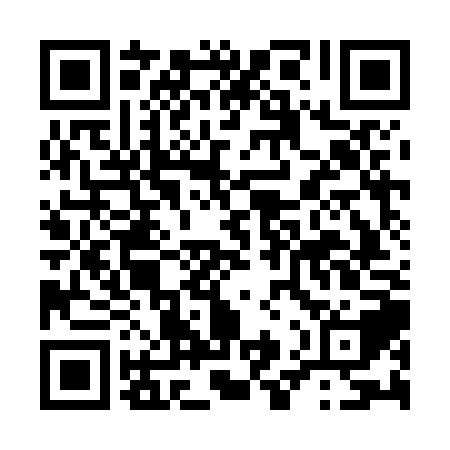 Ramadan times for Bengbis, CameroonMon 11 Mar 2024 - Wed 10 Apr 2024High Latitude Method: NonePrayer Calculation Method: Muslim World LeagueAsar Calculation Method: ShafiPrayer times provided by https://www.salahtimes.comDateDayFajrSuhurSunriseDhuhrAsrIftarMaghribIsha11Mon5:095:096:1812:203:316:236:237:2712Tue5:085:086:1712:203:306:226:227:2713Wed5:085:086:1712:203:306:226:227:2714Thu5:085:086:1712:193:296:226:227:2715Fri5:075:076:1612:193:286:226:227:2716Sat5:075:076:1612:193:276:226:227:2617Sun5:075:076:1512:183:266:216:217:2618Mon5:065:066:1512:183:256:216:217:2619Tue5:065:066:1512:183:256:216:217:2620Wed5:055:056:1412:183:246:216:217:2621Thu5:055:056:1412:173:236:216:217:2522Fri5:055:056:1312:173:226:206:207:2523Sat5:045:046:1312:173:216:206:207:2524Sun5:045:046:1312:163:206:206:207:2525Mon5:035:036:1212:163:196:206:207:2526Tue5:035:036:1212:163:186:206:207:2527Wed5:035:036:1112:153:176:196:197:2428Thu5:025:026:1112:153:166:196:197:2429Fri5:025:026:1112:153:166:196:197:2430Sat5:015:016:1012:153:166:196:197:2431Sun5:015:016:1012:143:176:196:197:241Mon5:005:006:1012:143:176:186:187:232Tue5:005:006:0912:143:186:186:187:233Wed5:005:006:0912:133:186:186:187:234Thu4:594:596:0812:133:186:186:187:235Fri4:594:596:0812:133:196:186:187:236Sat4:584:586:0812:123:196:176:177:237Sun4:584:586:0712:123:206:176:177:238Mon4:574:576:0712:123:206:176:177:239Tue4:574:576:0612:123:206:176:177:2210Wed4:574:576:0612:113:216:176:177:22